от  23  ноября 2020 г.           № 4-31/ 97   Республика Коми, с.Уег    Советсельского поселения«Уег»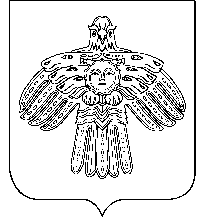 «Уег»сикт овмöдчöминсасöветРЕШЕНИЕПОМШУÖМО внесении изменений в решение Совета сельского поселения «Уег» от 11 ноября 2014 года               № 3-13/50 «Об  установлении налога на имущество физических лиц на территории сельского поселения «Уег»В целях  приведения муниципальных правовых актов в соответствие  с федеральным законодательством, руководствуясь Федеральным  законом от 06.10.2003 №131-ФЗ «Об общих  принципах организации местного самоуправления в Российской Федерации», Налоговым  кодексом Российской Федерации, Уставом  муниципального образования сельского поселения «Уег»,Совет сельского поселения «Уег» решил:1. Внести в решение  Совета сельского поселения «Уег» от 11 ноября 2014 года №3-13/50 «Об установлении налога на имущество физических лиц на территории сельского поселения «Уег» (далее – Решение) следующие изменения: 1) подпункт «д» пункта 1 части 2 Решения изложить в следующей редакции:«д) хозяйственных строений или сооружений, площадь каждого из которых не превышает 50 квадратных метров и которые расположены на земельных участках для ведения личного подсобного хозяйства, огородничества, садоводства или индивидуального жилищного строительства.».  2. Решение вступает в силу по истечении одного месяца со дня его официального  опубликования и распространяется  на правоотношения, возникшие с 29 октября  2019 года.Глава сельского поселения «Уег»                                              М.П.Чупрова